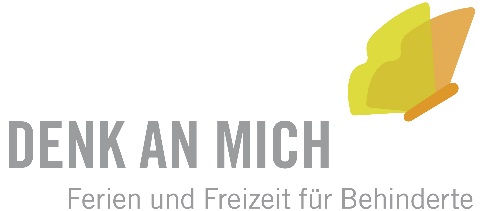 50 Jahre Denk an mich Jubiläumsprojekt Gesuchsformular  Eingabefrist: 			30. April 2018Entscheid: 			Ende Juli (Wo 28)Gesuchspräsentation: 	24. August 2018 in BaselProjekt-Titel: Durchführungs-Datum:      						Ort:      Gesuchstellende Projektgruppe: Zusammensetzung:	     Kontaktperson:				Name:			     		Vorname:		     Funktion:		     		Strasse+Nr.:		     Postfach:		     		PLZ+Ort:		     Telefon:		     		E-Mail:			     Internet-Adresse:	     Zahladresse: (Bitte Einzahlungsschein beilegen):Bankverbindung:	     Kontonummer:		     IBAN:			     PC-Konto:			     (M 01)Projektbereich  Ferien-/Freizeit/Bildungsprojekt Behindertengerechter Umbau einer Ferienunterkunft Mobilitätsprojekt (z.B. Beschaffung eines Spezialfahrzeugs) Integrationsprojekt Anderes Projekt:       (M 02)Projektart  Unkonventionelles Projekt mit integrativem Potential Beispielhaftes Projekt mit Signal- und/oder Initialcharakter Projekt mit Multiplikatorwirkung Projekt, das einem speziellen Bedarf entspricht Projekt, das eine offensichtlichen Lücke schliesst(Q 01)Projektbudget (Finanzierungsplan) Gesamtkosten Projekt:			CHF      Eigene Mittel:					CHF      Subventionen BSV:				 ja  neinWenn ja, Betrag:				CHF      Zusätzlich beteiligte Projekt/-Angebotsfinanzierer:	 ja  neinWenn ja, wer:	     Betrag:		CHF      (Q 02)Bedeutung unseres Beitrags für das Zustandekommen des Projekts?Kriterien: Vertretbares Kosten/Nutzenverhältnis, BreitenwirkungKurze Begründung: (Q 03)Kurzer Projektbeschrieb/Arbeiten Menschen mit einer Behinderung gleichberechtigt mit? (max.20 Zeilen)Beschreibung:      (Q 04)Beschreiben Sie den Nutzen des Projekts für die Zielgruppe: (max. 20 Zeilen)Inklusion: Prinzip Chancengleichheit, Barrierefreiheit und Achtsamkeit.  Teilhabe: Gleichberechtigte Beteiligung bei der Projektentwicklung durch Menschen mit BehinderungenNormalisierung: Projekt ermöglicht Menschen mit Behinderungen die Teilhabe an normalisierten Lebensformen. Innovation: Autonomie in der Gestaltung von Ferien und Freizeitangebote als Richtschnur. Angebot oder Projekt hat Pionier- und Vorbildcharakter.Beschreibung:      (Q 05)Sind weitere Organisationen/Personen im Projekt involviert, jedoch nicht finanziell beteiligt? ja  neinWenn ja, welche Organisationen/Partner:      (Q 06)Verfügt Ihre Projektgruppe oder Organisation über genügend fachliche und personelle Ressourcen:  ja  neinBeschreibung:      (Q 07)Beschreiben Sie bitte kurz die erwartete Resonanz des Projektes/Angebots und in welcher Form Sie das Projekt am 24. August 2018 präsentieren:(max. 10 Zeilen)Beschreibung:(Q 08)Erwarten Sie vom Projekt einen besonderen Goodwill Effekt?  ja  neinArbeiten Freiwillige mit? ja  neinBeschreibung:      (Q 09)Bitte geben Sie uns 1-2 Referenzen von unabhängigen Instanzen / Personen an:Organisation/Person 1:Name:			     		Vorname:		     Funktion:		     		Strasse+Nr.:		     Postfach:		     		PLZ+Ort:		     Telefon:		     		E-Mail:			     Organisation/Person 2:Name:			     		Vorname:		     Funktion:		     		Strasse+Nr.:		     Postfach:		     		PLZ+Ort:		     Telefon:		     		E-Mail:			     Wie weisen Sie auf die Unterstützung durch Denk an mich hin? Link Website	 Inserat Jahresbericht	 Inserat Programm Inserat Zeitschrift	 Tafel			 Anderes:       Nachweis über Präsentationsart des ProjektesBeilagen:	Gesuchsdokumentation		 Projektbeschrieb, Konzept, Angaben zur Person oder Projektgruppe		 Budget und Finanzierungsplan 		 Machbarkeitsnachweis		 Geplantes Kommunikationsmittel, Nachweis über Präsentationsart 		 EvaluationsplanDatum:       				Unterschrift:      Senden Sie bitte das komplette Gesuchdossier an unsere Geschäftsstelle: Stiftung Denk an michGeschäftsführungc/o Radiostudio ZürichPostfach8042 ZürichTel. +41 (0)44 366 13 13Für Rückfragen stehen wir Ihnen jederzeit gerne zur Verfügung.